South KoreaSouth KoreaSouth KoreaSeptember 2026September 2026September 2026September 2026MondayTuesdayWednesdayThursdayFridaySaturdaySunday123456789101112131415161718192021222324252627Korean Thanksgiving282930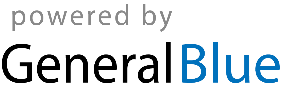 